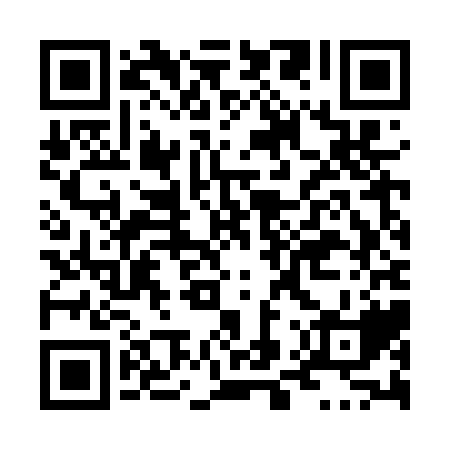 Prayer times for Beachcomber Bay, British Columbia, CanadaWed 1 May 2024 - Fri 31 May 2024High Latitude Method: Angle Based RulePrayer Calculation Method: Islamic Society of North AmericaAsar Calculation Method: HanafiPrayer times provided by https://www.salahtimes.comDateDayFajrSunriseDhuhrAsrMaghribIsha1Wed3:415:3212:556:018:1810:102Thu3:385:3012:546:028:2010:123Fri3:355:2812:546:038:2110:154Sat3:335:2712:546:048:2310:175Sun3:305:2512:546:048:2410:206Mon3:275:2312:546:058:2610:227Tue3:255:2212:546:068:2710:258Wed3:225:2012:546:078:2910:279Thu3:195:1812:546:088:3010:3010Fri3:175:1712:546:098:3210:3211Sat3:145:1512:546:108:3310:3512Sun3:125:1412:546:118:3510:3813Mon3:095:1212:546:128:3610:4014Tue3:065:1112:546:128:3710:4315Wed3:045:1012:546:138:3910:4516Thu3:015:0812:546:148:4010:4717Fri3:015:0712:546:158:4210:4818Sat3:005:0612:546:168:4310:4919Sun2:595:0412:546:178:4410:4920Mon2:595:0312:546:178:4610:5021Tue2:585:0212:546:188:4710:5122Wed2:585:0112:546:198:4810:5123Thu2:575:0012:546:208:5010:5224Fri2:574:5912:546:208:5110:5325Sat2:564:5812:556:218:5210:5326Sun2:564:5712:556:228:5310:5427Mon2:554:5612:556:228:5410:5528Tue2:554:5512:556:238:5610:5529Wed2:554:5412:556:248:5710:5630Thu2:544:5312:556:248:5810:5731Fri2:544:5212:556:258:5910:57